HLEL  Dorsaf (Soft Skills trainer)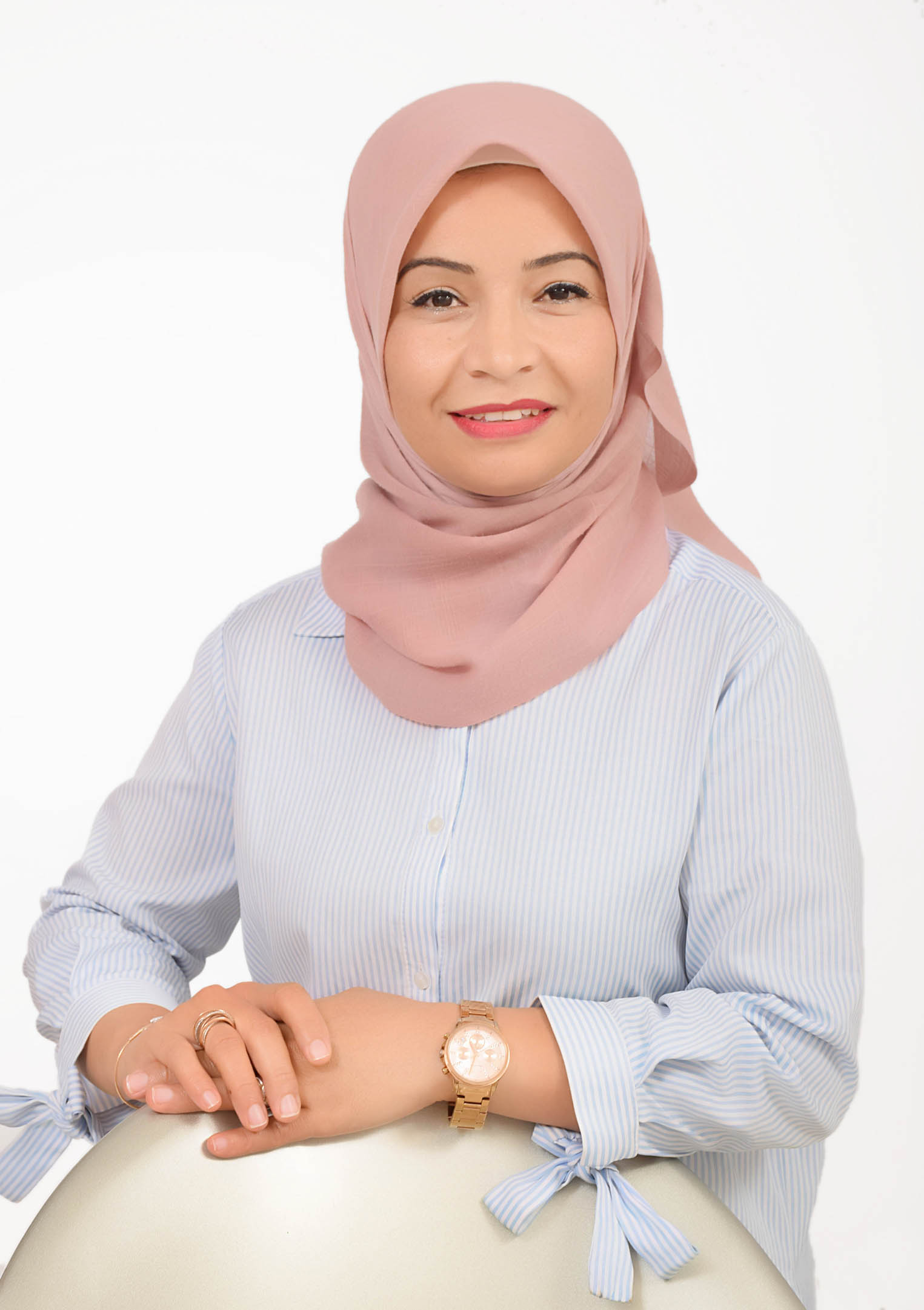 Etudes Académiques : Ingénieur Agronome -Mastère en Agronomie et Biotechnologie des plantes Date et lieu de Naissance : 09/06/1981 - TunisN° CIN : 08333443, Délivrée à Tunis le 27 / 12/2013Mobile : 00216 50 260 651Adresse : 2 Rue de Qatar, La soukra 2036, Ariana- TunisieMail : dorsafhlel@gmail.comDomaine de Compétence1/ Développement des nouveaux projets	* Développement technique (Elaboration du programme, collecte, traitement et analyses des données et présentation des rapports).2/ Communication 	* Conférences, journées d'informations, session de formation et ateliers professionnelles	* Gestion et coordination des équipes internes -externes (projets)	* Team building et gestion de conflits	* Techniques de Motivation et positivité	* Communication et prise parole public	* Coaching mental et spirituel (Transurfing)3/ Management	* Encadrement d'un groupe (équipe) de travail	* Modération des sessions de formations, ateliers	* Coaching opérationnels des collaborateurs dans le cadre des projets de vulgarisationExpériences professionnellesDepuis 2017 (2 ans)Chef service formation : Institut National des grandes cultures (INGC- Bousalem)Depuis 2014-2017 (3 ans)Coordinateur national du projet "Nutrient Expert pour céréales- Tunisie"Depuis 2011 (8 ans)Ingénieur principal à L'institut National des grandes cultures (INGC)FormationsAout 2019 : Certifiée Coach Professionnel (Formasoft)Décembre 2018: IMAS (CGC)2017-2018: Cadres leadership (Ain Tounes)Février 2018: Communication et Gestion des groupes (Hsouna Training et consulting)Juin 2018: Transurfing reality (Niveau1-2) (STG- Tunisie)Octobre 2017: Training of trainers TOT  (G.H.D)Octobre 2017: Team Building (Le plus)Juillet 2017: Mini-master en développement Humain (CCDH)